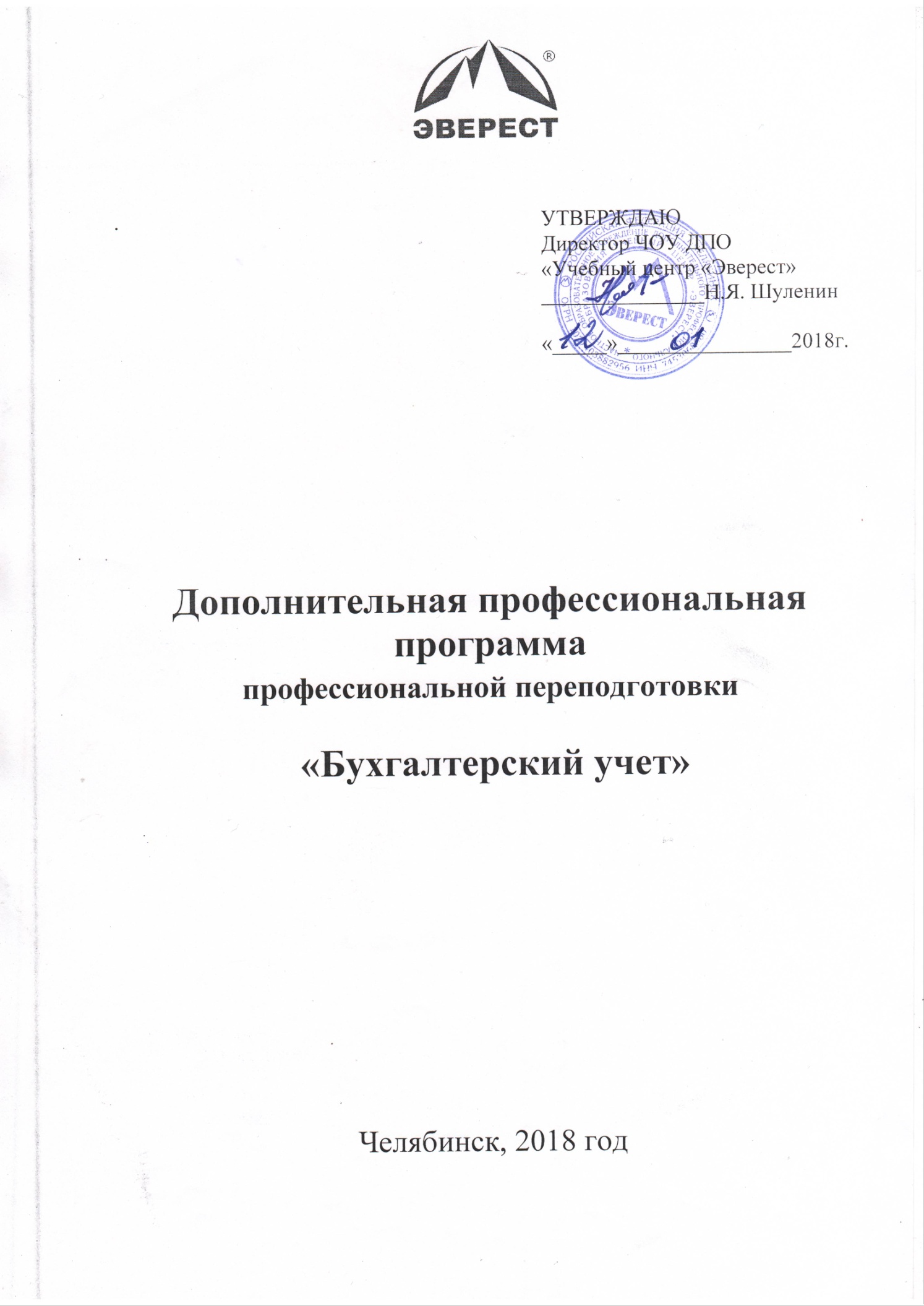 ПОЯСНИТЕЛЬНАЯ ЗАПИСКА1. ОБЩИЕ ПОЛОЖЕНИЯДополнительная профессиональная программа профессиональной переподготовки «Бухгалтерский учет» разработана на основании профессионального стандарта  «Бухгалтер», утвержденного приказом Министерства труда и социальной защиты РФ от 22 декабря 2014 года № 1061н. и с учетом требований ФГОС СПО «Экономика и бухгалтерский учет (по отраслям).Нормативно-правовую основу разработки программы составляют:- Федеральный Закон Российской Федерации «Об образовании в Российской Федерации» ( № 273-ФЗ от 29.12.12.), -Приказ Министерства образования и науки Российской Федерации от 01.07.2013 № 499 «Об утверждении порядка организации и осуществления образовательной деятельности по дополнительным профессиональным программам»;  -Письмо Минобрнауки России от 22.04.2015 г. № ВК-1032/06 «О направлении методических рекомендаций по разработке дополнительных профессиональных программ на основе профессиональных стандартов»;  -Письмо Минобрнауки России от 30 марта 2015 года № АК-820/06 «О направлении методических рекомендаций по итоговой аттестации слушателей»,-Нормативно-методические документы Минобрнауки России,-Устав ЧОУ ДПО «Учебный центр «Эверест».Цель: формирование профессиональных компетенций необходимых для выполнения нового вида профессиональной деятельности по ведению бухгалтерского учета.Продолжительность (трудоемкость) обучения –255 академических часов.Форма обучения – очно-заочная.Режим занятий –  4 академических часа в день.Вид документа  - диплом о профессиональной переподготовке установленного образца.Требования к уровню подготовки поступающих на обучение. Лица, желающие освоить дополнительную профессиональную программу должны иметь среднее профессиональное и (или) высшее образование. Наличие указанного образования должно подтверждаться документом государственного образца.Структура программы профессиональной переподготовки включает  описание цели, планируемые результаты обучения, учебный план, календарный учебный график, рабочие программы предметов, организационно-педагогические условия, формы  аттестации, оценочные материалы.Программа состоит из трех блоков: - общепрофессиональный блок:  -«Основы законодательства»,  - «Основы бухгалтерского учета»,  - «Налогообложение»,  - «Анализ бухгалтерской отчетности»;-   специальный блок: –  «Бухгалтерский учет на ПК»;-  практический блок:  - «Практика бухгалтерского учета в программе «1С: Бухгалтерия», - консультационно-самостоятельная работа.2. ПЛАНИРУЕМЫЕ РЕЗУЛЬТАТЫСлушатель   в  результате    освоения    программы    должен   обладать    следующими  профессиональными компетенциями по видам деятельности:ПК 1.1 обрабатывать первичные бухгалтерские документыПК 1.2. Разрабатывать и согласовывать с руководством организации рабочий план счетов бухгалтерского учета организации;ПК 1.3. Проводить учет денежных средств, оформлять денежные и кассовые документы;ПК 1.4. Формировать бухгалтерские проводки по учету активов организации на основе рабочего плана счетов бухгалтерского учета.	Ведение бухгалтерского учета источников формирования активов, выполнение работ по инвентаризации активов и финансовых обязательств организации:ПК 2.1. Формировать бухгалтерские проводки по учету источников активов организации на основе рабочего плана счетов бухгалтерского учета;ПК 2.2. Выполнять поручения руководства в составе комиссии по инвентаризации активов в местах их хранения;ПК 2.3. Проводить подготовку к инвентаризации и проверку действительногосоответствия фактических данных инвентаризации данным учета, ПК 2.4. Отражать в бухгалтерских проводках зачет и списание недостачи ценностей (регулировать инвентаризационные разницы) по результатам инвентаризации;ПК 2.5. Проводить процедуры инвентаризации финансовых обязательств организации;ПК 2.6. Осуществлять сбор информации о деятельности объекта внутреннего контроля по выполнению требований правовой и нормативной базы и внутренних регламентов;ПК 2.7. Выполнять контрольные процедуры и их документирование, готовить и оформлять завершающие материалы по результатам внутреннего контроля.	Проведение расчетов с бюджетом и внебюджетными фондами:ПК 3.1. Формировать бухгалтерские проводки по начислению и перечислениюналогов и сборов в бюджеты различных уровней;ПК 3.2. Оформлять платежные документы для перечисления налогов и сборов в бюджет, контролировать их прохождение по расчетно-кассовым банковским операциям;ПК 3.3. Формировать бухгалтерские проводки по начислению и перечислению страховых взносов во внебюджетные фонды и налоговые органы;ПК 3.4. Оформлять платежные документы на перечисление страховых взносов во внебюджетные фонды и налоговые органы, контролировать их прохождение по расчетно-кассовым банковским операциям.	Составление и использование бухгалтерской (финансовой) отчетности:ПК 4.1. Отражать	нарастающим	итогом	на счетах бухгалтерского учета имущественное	и финансовое	 положение	организации, определять	результаты хозяйственной деятельности за отчетный период;ПК 4.2. Составлять формы бухгалтерской (финансовой) отчетности в установленные законодательством сроки;ПК 4.3. Составлять (отчеты) и налоговые декларации по налогам и сборам в бюджет, учитывая отмененный единый социальный налог (ЕСН), страховым	взносам	в государственные внебюджетные	фонды, также формы статистической отчетности в установленные законодательством сроки;ПК 4.4. Проводить контроль и анализ информации об активах и финансовом положении организации, ее платежеспособности и доходности;ПК 4.6. Анализировать финансово-хозяйственную деятельность, осуществлять анализ информации, полученной в ходе проведения контрольных процедур, выявление и оценку рисков;ПК 4.7. Проводить мониторинг устранения менеджментом выявленных нарушений, недостатков и рисков.	Осуществление налогового учета и налогового планирования в организации:ПК 5.1. Организовывать налоговый учет;ПК 5.2. Разрабатывать и заполнять первичные учетные документы и регистры налогового учета;ПК 5.3. Проводить определение налоговой базы для расчета налогов и сборов, обязательных для уплаты;ПК 5.4. Применять налоговые льготы в используемой системе налогообложения при исчислении величины налогов и сборов, обязательных для уплаты;ПК 5.5. Проводить налоговое планирование деятельности организации.УТВЕРЖДАЮ              Директор ЧОУ ДПО«Учебный центр «Эверест» ___________Н.Я. Шуленин«___»______________2018г.УЧЕБНЫЙ ПЛАНдополнительной профессиональной программы профессиональной  переподготовки «Бухгалтерский учет»Цель: профессиональная переподготовка по программе «Бухгалтерский учет»Категория слушателей: лица, имеющие среднее профессиональное и (или) высшее  образование.Форма обучения: очно-заочная.Срок обучения: 255 академических часов. Режим занятий: 4 академических часа в день	Календарный учебный график АННОТАЦИЯ К РАБОЧЕЙ ПРОГРАММЕОсновы бухгалтерского учетаСущность бухгалтерского учета. Определение бухгалтерского учета. Законодательная база бухгалтерского учета. Федеральный закон «О бухгалтерском учете» № 402-ФЗ, «Положение по ведению бухгалтерского учета и бухгалтерской отчетности в РФ» №34. Организация бухгалтерского учета в организации.	Учетная политика предприятия. Счета бухгалтерского учета. Двойная запись. Синтетический и аналитический учет. Регистры и формы бухгалтерского учета. Инвентаризация. Бухгалтерский баланс. Оборотно-сальдовая ведомость.  Бухгалтерская отчетность и ее составляющие. Учет денежных средств. Кассовые операции. Расчетные счета. Валютные счета.   Учет заемных средств. Кредиты и займы. Учет активов предприятия. Материально-производственные запасы.	Учет расчетов. Расчеты с бюджетом. Расчеты с подотчетными лицами. Расчеты с поставщиками и подрядчиками.Учет и расчеты по зарплате. Расчеты по социальному страхованию. Учет затрат на производство. Методы учета затрат, калькулирования себестоимости. Учет прямых и косвенных затрат. Расходы будущих периодов. НЗП.  Учет брака в производстве. Учет готовой продукции. Учет готовой продукции, работ, услуг.	Учет продаж. Доходы, их классификация. Реализация. Товарообмен. Взаимозачет. Бухгалтерский учет в торговле. Учет в розничной и оптовой торговле. Учет финансовых результатов. Прибыли и убытки. Собственный капитал.НалогообложениеНалоговый кодекс Российской Федерации. Часть первая. Общие положения.          Законодательство Российской Федерации о налогах и сборах, законодательство субъектов Российской Федерации о налогах и сборах, нормативные правовые акты представительных органов муниципальных образований о налогах и сборах. Понятие налога, сбора, страховых взносов Порядок исчисления сроков, установленных законодательством о налогах и сборах.  Участники отношений, регулируемых законодательством о налогах и сборах. Виды налогов и сборов в Российской Федерации. Полномочия законодательных (представительных) органов государственной власти субъектов Российской Федерации и представительных органов муниципальных образований по установлению налогов и сборов.  Федеральные налоги и сборы.  Региональные налоги. Местные налоги и сборы.  Информация о налогах.  Общие условия установления налогов и сборов. Специальные налоговые режимы. Налоговый контроль. Виды, формы и методы финансового контроля. Налоговые проверки.             Налоговая декларация. Камеральная налоговая проверка Подготовка и проведение выездной налоговой проверки. Налоговый кодекс Российской Федерации. Часть вторая. Налог на прибыль. Место и роль налога на прибыль в налоговой системе и доходных источниках бюджетов. Нормативные документы, регламентирующие порядок исчисления налога на прибыль. Плательщики налога на прибыль. Объект налогообложения и методика исчисления налоговой базы. Ставки налога на прибыль. Льготы по налогу на прибыль и порядок их применения. Порядок исчисления и сроки уплаты налога на прибыль. Налогообложение отдельных видов деятельности. Особенности налогообложения иностранных юридических лиц. Декларация по налогу на прибыль. Налог на имущество организации. Плательщики налога на имущество. Объект налогообложения и методика исчисления налогооблагаемой базы. Методика расчета среднегодовой стоимости имущества организаций. Ставки налога на имущество. Порядок исчисления и сроки уплаты. Льготы по налогу на имущество. Декларация по налогу на имущество. Налог на доходы физических лиц (НДФЛ).Меры ответственности и виды нарушения. Налог на добавленную стоимость. Место и роль НДС в налоговой системе и доходных источниках бюджетов. Нормативные документы, регламентирующие порядок исчисления НДС. Плательщики НДС. Освобождение от исполнения обязанности налогоплательщиков. Объект налогообложения и определение налогооблагаемого оборота. Операции, не подлежащие налогообложению. Налоговая база. Порядок определения налоговой базы при реализации товаров (работ, услуг), особенности ее исчисления. Налоговый период, налоговые ставки. Порядок исчисления налога. Определение даты реализации (передачи) товаров (работ, услуг). Сумма налога, предъявляемая продавцом покупателю. Счет-фактура. Порядок отнесения сумм налога на затраты по производству и реализации товаров (работ, услуг). Налоговые вычеты. Порядок применения налоговых вычетов. Порядок и сроки уплаты налога в бюджет. Налоговая декларация, сроки ее предоставления, порядок заполнения. Особенности исчисления НДС: по транспортным услугам; по предприятиям, оказывающим услуги; по основным средствам и нематериальным активам. Особенности исчисления и уплаты НДС по импортным товарам. Декларация по НДС. Страховые взносы: пенсионные, взносы социального страхования, медицинские взносы. С 2017г. глава 34 Налогового кодекса РФ. Место и роль страховых взносов в налоговой системе и доходных источниках бюджетов. Плательщики страховых взносов. Объект налогообложения и методика исчисления налоговой базы. Суммы доходов, не подлежащих налогообложению. Льготы и порядок их применения. Налоговый период. Тарифы страховых взносов . Определение даты получения доходов. Порядок исчисления и сроки уплаты страховых взносов плательщиками, производящими выплаты и иные вознаграждения физическим лицам. Страховые взносы, уплачиваемые ИП «за себя». Возмещения из ФСС, расходы на выплату пособий. Персонифицированный учет. Отчетность в ИФНС -Расчет по страховым взносам. Страховые вносы от несчастных случаев и подтверждение вида деятельности в ФСС, отчетность в ПФР. Плательщики страховых  Прочие налоги. Транспортный налог. Плательщики транспортного налога. Объекты налогообложения и порядок исчисления налогооблагаемой базы. Ставка налога, порядок исчисления, сроки представления налоговой декларации, сроки уплаты налога. Льготы по налогу. Декларация по транспортному налогу.   Упрощенная система налогообложения. Единый налог на вмененный доход. Порядок установления и введения в действие единого налога на вмененный доход. Плательщики налога. Сферы предпринимательства, деятельность в которых подлежит обложению налогом на вмененный доход. Объект налогообложения. Порядок исчисления. Сроки представления расчета и сроки уплаты единого налога. Распределение сумм единого налога между бюджетами  различных уровней и государственными внебюджетными фондами. Льготы по единому налогу. Порядок перехода на уплату единого налога. Декларация по единому налогу на вмененный доход.Патентная система налогообложения. Налог на землю. Налог на землю, место и роль в налоговой системе и доходных источниках бюджетов. Плательщики налога. Объект налогообложения. Ставки налога. Порядок исчисления, сроки представления налоговой декларации и сроки уплаты. Льготы по налогу на землю. Арендная плата на землю и сроки ее уплаты. Декларация по налогу на землю.Анализ бухгалтерской отчетностиАнализ бухгалтерской отчетности – основа принятия оптимального управленческого решения.Цель и задачи анализа бухгалтерской отчетности. Информационная база для проведения анализа бухгалтерской отчетности. Алгоритм проведения анализа бухгалтерской отчетности. Формы бухгалтерской отчетности. Пользователи анализа бухгалтерской отчетности. Методы и приемы анализа бухгалтерской отчетности. Методики проведения анализа и финансового состояния предприятия. Анализ финансового состояния предприятия по данным бухгалтерского баланса. Агрегированный баланс. Группировка активов по степени ликвидности. Группировка активов по степени ликвидности и пассивов по степени оплаты. Горизонтальный анализ по бухгалтерскому балансу и по ОФР. Коэффициент ликвидности (платежеспособности).Коэффициент финансовой устойчивости. Анализ отчета о финансовых результатах. Вертикальный анализ по бухгалтерскому балансу и по ОФР. Коэффициент рентабельности, Коэффициент оборачиваемости (деловой активности).Бухгалтерский учет на ПКЗапуск программы, добавление новой информационной базы и её сохранение. Создание, изменение и удаление информационной базы. Создание ярлыка «Настройка свойств ярлыка». Выбор режима работы и информационной базы. Внешний вид программы. Сведения об организации.Ввод общих сведений. Контактная информация. Загрузка адресного классификатора. Ввод  сведений о банковском счете. Загрузка классификатора банков. Ответственные лица организации. Иные сведения об организации. Настройки параметров учета. Учетная политика. Заполнение справочников. Справочник «Номенклатура». Справочник «Типы цен номенклатуры». Справочник «Склады». Справочник «Статьи затрат». Справочник «Должности».  Справочник «Физические лица». Справочник «Сотрудники организации». Справочник «Контрагенты». Ввод начальных остатков. Приобретение товара. Прием на работу нового сотрудника. Оформление доверенности. Поступление товаров на склад. Ввод счета-фактуры полученного, проведение документа. Оплата поставщику. Прием на работу нового сотрудника. Учет реализации товаров в оптовой торговле.  Оформление операции по возврату денег покупателю.           Складские операции. Торговля в розницу. Учет материалов и производства.                                                                                                                         Учет готовой продукции.  Операции услуг. Учет основных средств. Учет кассовых операций. Учет банковских операций. Расчеты с подотчетными лицами. Операции комиссионной торговли. Акт зачета взаимных требований. Акт сверки взаиморасчетов.Книга покупок и книга продаж. Учет оплаты труда. Завершающие операции отчетного периода.  Ведомость по амортизации основных средств. Анализ состояния налогового учета по налогу на прибыль. Регистры налогового учета. Стандартные отчеты. Кассовая книга.Специализированные и регламентированные отчеты.Практика бухгалтерского учета в программе «1С: Бухгалтерия»Учет кадров.  Оформление сотрудника, прием на работу.   Настройки по расчету заработной платы и налогов   Ввод сведений о сотрудниках предприятия. Справочник «физические лица».   Справочник «сотрудники»   Прием на работу.   Кадровое перемещение. Начисление заработной платы. Удержания с сотрудников. Выплата заработной платы через кассу.       Депонирование неполученной заработной платы. Выплата заработной платы через банк.Документы по заработной плате для выдачи сотрудникам. Составление отчетности по НДФЛ. Справка 2-НДФЛ. Отчет 6-НДФЛ. Составление отчетности по страховым взносам. Расчет по страховым взносам. Формирование регистров бухгалтерского и налогового учета расходов на оплату труда. Организация учета торговых операций. Учет поступления товаров для оптовой продажи. Учет поступления товаров для розничной продажи.   Учет дополнительных расходов. Учет реализации товаров в ценах приобретения. Учет реализации товаров в  продажных ценах. Учет издержек обращения. Декларация по налогу на добавленную стоимость.   Декларация по налогу на прибыль. Бухгалтерский баланс. Отчет о прибылях и убытках.       ОРГАНИЗАЦИОННО-ПЕДАГОГИЧЕСКИЕ УСЛОВИЯОрганизация образовательного процесса.В соответствии с программой и учебным планом изучение предметов осуществляется в виде аудиторной и самостоятельной работы слушателей. Образовательный процесс в аудитории реализуется в форме лекций и практических занятий. Лекционные занятия предназначены для овладения слушателями знаниями теоретического характера в рамках материала учебного предмета и проводятся с использованием современных информационных и мультимедийных средств обучения (мультимедийный проектор и др.). На практических занятиях более подробно изучается программный материал в плоскости отработки практических умений и навыков. На практических занятиях используются различные активные формы обучения:  решение конкретных ситуаций (кейс-технологии);  деловые игры;  работа с электронными ресурсами и специализированным программным обеспечением. Самостоятельная работа слушателей направлена на самостоятельное изучение отдельных тем и вопросов программы и включает в себя:  изучение основной и дополнительной литературы;  работа с учебно-методическими пособиями (конспектом лекций);   работа с рекомендованной литературой, нормативно-правовыми документами, документами административной и судебной практики; выполнение заданий;  работа в бухгалтерской автоматизированной информационной системе.  Кадровое  обеспечение реализации программы.Реализация программы профессиональной переподготовки «Бухгалтерский учет» обеспечивается преподавательским составом, который соответствует квалификационным требованиям, указанным в квалификационных справочниках по соответствующим должностям и (или) профессиональных стандартах, привлекаемый к реализации ДПП на условиях гражданско-правового договора.  Преподаватели дисциплин имеют высшее образование, соответствующее профилю преподаваемой дисциплины, имеют опыт деятельности в соответствующей профессиональной сфере, дополнительное профессиональное образование по программе профессиональной переподготовки педагога дополнительного профессионального образования.Материально-техническое и учебно-методическое обеспечение программы.Учебный центр располагает необходимой материально-технической базой, включая аудитории, в том числе аудиторию с компьютерным оснащением и выходом в Интернет; мультимедийную аппаратуру, оргтехнику. Материальная база соответствует санитарным и техническим нормам и правилам и обеспечивает проведение занятий для слушателей.Слушатели обеспечены учебными печатными и электронными методическими пособиями по каждому предмету. Программа обеспечивается материалами, представленными в следующих ресурсах:1.Электронные информационные ресурсы: сайт образовательного учреждения 2.Электронные образовательные ресурсы: библиотеки, порталы сайты профессиональной направленности в свободном доступе.ФОРМЫ АТТЕСТАЦИИТекущий контроль знаний слушателей осуществляется в ходе аудиторных занятий путем систематической проверки качества изученных тем, по форме и методике, выбираемой преподавателем (контрольные задания, тестирование и т.п.). Целью текущего контроля является определение уровня освоения слушателями теоретических знаний и практических способов, приобретаемых в рамках обучения по программам учебных предметов. Система текущего контроля включает:  контроль  на практических занятиях: решение конкретных ситуаций (кейс-стади),  контроль выполнения слушателями заданий по самостоятельной работе, тестирование.Форма промежуточной аттестации Промежуточная аттестация слушателей осуществляется в форме зачета. Зачет – форма проверки и контроля знаний по каждому учебному предмету программы профессиональной переподготовки. Объем времени, отведенного на промежуточную аттестацию слушателей, устанавливается учебным планом программы профессиональной переподготовки. 	Критерии оценки Ответ слушателя на зачете оценивается критериями «зачтено», «не зачтено». «Зачтено» - ставится при твердых знаниях предмета, обязательной литературы, знакомстве с дополнительной литературой, аргументированном изложении материала, умении применить знания для анализа конкретных ситуаций и профессиональных проблем. «Не зачтено» - ставится, когда обучающийся не усвоил основного содержания предмета и слабо знает рекомендованную литературу. Критерии оценки при тестировании:Ответ слушателя  оценивается критериями «зачтено», «не зачтено». Оценка «зачтено» выставляется при правильных  ответах на 60% вопросов теста и более.Оценка «не зачтено» выставляется при правильных ответах менее 60% вопросов теста.Форма итоговой аттестацииСлушатели, выполнившие учебный план, допускаются к итоговой аттестации. Итоговая аттестация осуществляется в форме экзамена. Экзамен – форма проверки и контроля знаний определяет уровень усвоения слушателями теоретических знаний и практических способов деятельности. Выбор предметов для экзамена определён в соответствии со значимостью в подготовке специалиста. Программа экзамена, а также критерии оценки знаний слушателей разрабатываются на методической комиссии и утверждаются директором.Критерии оценки результатов итоговой аттестации.Оценивание слушателей  осуществляется по четырехбалльной шкале в соответствии с нижеприведенными критериями. 5 «отлично»»; 4 - «хорошо»; 3 - «удовлетворительно»; 2 - «неудовлетворительно».•	Оценка «отлично» означает, что обучающийся продемонстрировал полное освоение планируемых результатов, всестороннее и глубокое изучение литературы, публикаций; умение выполнять задания с привнесением собственного видения проблемы, собственного варианта решения практической задачи, проявивший творческие способности в понимании и применении на практике содержания обучения. •	Оценка «хорошо» означает, что обучающийся продемонстрировал уровень освоения планируемых результатов (знаний, умений, компетенций), предусмотренных программой, изучил литературу, рекомендованную программой, способен к самостоятельному пополнению и обновлению знаний в ходе дальнейшего обучения и профессиональной деятельности. •	Оценка «удовлетворительно» означает, что обучающийся показал частичное освоение планируемых результатов (знаний, умений, компетенций), предусмотренных программой, сформированность не в полной мере новых компетенций и профессиональных умений для осуществления профессиональной деятельности, знаком с литературой, публикациями по программе. •	Оценка «неудовлетворительно» означает, что обучающийся не показал уровень освоения планируемых результатов (знаний, умений, компетенций), предусмотренных программой, допустившему серьезные ошибки в выполнении предусмотренных программой заданий. Слушатель, не сдавший экзамен, т.е. получивший оценку «неудовлетворительно» на итоговой аттестации, допускается к повторной сдаче экзамена по согласованию с руководством Учебного центра, либо ему выдается справка об обучении или справка о периоде обучения по программе «Бухгалтерский учет».№ п/пНаименование предметаКоличество часовКоличество часовКоличество часовФорма контроля№ п/пНаименование предметавсеголекциипрактические занятияФорма контроляI.Общепрофессиональный блок1639073–1.Основы законодательства1697зачет2.Основы бухгалтерского учета845133зачет3.Налогообложение482820зачет4.Анализ бухгалтерской отчетности15213зачетII.Специальный блок32428–1.Бухгалтерский учет на ПК32428зачетIII.Практическое обучение:482461.Практика бухгалтерского учета в программе «1С: Бухгалтерия»40 238зачет2.Консультационно-самостоятельная работа 8–            8–IV.Консультация44––V.Итоговая аттестация8–8экзаменВСЕГО:255100155№ п/пНаименование предметаТрудоемкость, ак. часУчебные неделиУчебные неделиУчебные неделиУчебные неделиУчебные неделиУчебные неделиУчебные неделиУчебные неделиУчебные неделиУчебные неделиУчебные неделиУчебные неделиУчебные неделиУчебные неделиУчебные неделиУчебные неделиУчебные неделиУчебные неделиУчебные неделиУчебные неделиУчебные неделиУчебные недели№ п/пНаименование предметаТрудоемкость, ак. час123456789101112131415161718192021221.Основы законодательства16124з2.Основы бухгалтерского учета8481212121212124з3.Налогообложение4881212124з4.Анализ бухгалтерской отчетности1587з5.Бухгалтерский учет на ПК32512123з6.Практика бухгалтерского учета в программе «1С: Бухгалтерия»40912127З7.Консультационно-самостоятельная работа8538.Консультация. Экзамен 1293Итого2551212121212121212121212121212121212121212123